				Greater Ouachita Port Commission MinutesMay 12, 2021In person MeetingCommissioners Present: Ricky Guillot, Terri Odom, James Lee, and Sue NicholsonCommissioners Absent: James Jones, Bobby Manning, Roland CharlesGuests:Paul TrichelJosh HaysDJ FortenberryCall to OrderChairman Guillot called the meeting to order and gave the invocation. MinutesThe minutes for the April 7th, 2021 meeting were read. Commissioner Nicholson made the motion to approve the minutes as presented. Commissioner Lee seconded. Motion passed.Financial ReportThe financial report as of May 12th was reviewed by Commissioner Odom. The balance in the accounts is as follows: GOA	$212,940.19	PPA		$139.45	EDA		$92.00FPC		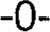 Commissioner Lee made the motion to approve. Commissioner Nicholson seconded the motion. Motion passed.Construction ReportNo reportOperations ReportPaul Trichel reported that KCS was bought by Canadian Pacific. Their US office will remain in Kansas City. KCS used to host an annual meeting with all their partners to discuss future plans. Paul is hopeful that they will continue to host that meeting. Paul is also working on a new rate for the port. They want to move from a per lift rate to a monthly rate.Other BusinessNo other businessAdjournmentThe next meeting is scheduled for June 9th. We will meet in person at Tower Place, however, if necessary, we will meet by Zoom._______________________________			_May 12, 2021________Sue Nicholson						Date